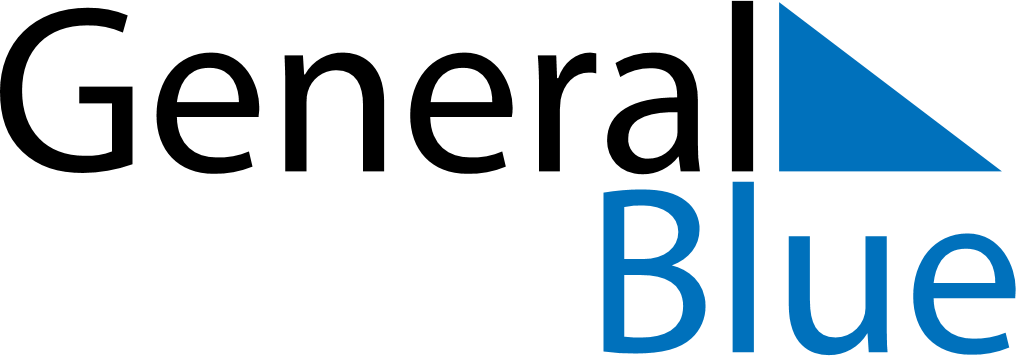 September 2024September 2024September 2024September 2024September 2024September 2024Al Bayadiyah, Luxor, EgyptAl Bayadiyah, Luxor, EgyptAl Bayadiyah, Luxor, EgyptAl Bayadiyah, Luxor, EgyptAl Bayadiyah, Luxor, EgyptAl Bayadiyah, Luxor, EgyptSunday Monday Tuesday Wednesday Thursday Friday Saturday 1 2 3 4 5 6 7 Sunrise: 6:29 AM Sunset: 7:09 PM Daylight: 12 hours and 39 minutes. Sunrise: 6:30 AM Sunset: 7:08 PM Daylight: 12 hours and 37 minutes. Sunrise: 6:30 AM Sunset: 7:06 PM Daylight: 12 hours and 36 minutes. Sunrise: 6:31 AM Sunset: 7:05 PM Daylight: 12 hours and 34 minutes. Sunrise: 6:31 AM Sunset: 7:04 PM Daylight: 12 hours and 33 minutes. Sunrise: 6:31 AM Sunset: 7:03 PM Daylight: 12 hours and 31 minutes. Sunrise: 6:32 AM Sunset: 7:02 PM Daylight: 12 hours and 30 minutes. 8 9 10 11 12 13 14 Sunrise: 6:32 AM Sunset: 7:01 PM Daylight: 12 hours and 28 minutes. Sunrise: 6:33 AM Sunset: 7:00 PM Daylight: 12 hours and 27 minutes. Sunrise: 6:33 AM Sunset: 6:59 PM Daylight: 12 hours and 26 minutes. Sunrise: 6:33 AM Sunset: 6:58 PM Daylight: 12 hours and 24 minutes. Sunrise: 6:34 AM Sunset: 6:57 PM Daylight: 12 hours and 23 minutes. Sunrise: 6:34 AM Sunset: 6:56 PM Daylight: 12 hours and 21 minutes. Sunrise: 6:34 AM Sunset: 6:55 PM Daylight: 12 hours and 20 minutes. 15 16 17 18 19 20 21 Sunrise: 6:35 AM Sunset: 6:54 PM Daylight: 12 hours and 18 minutes. Sunrise: 6:35 AM Sunset: 6:52 PM Daylight: 12 hours and 17 minutes. Sunrise: 6:36 AM Sunset: 6:51 PM Daylight: 12 hours and 15 minutes. Sunrise: 6:36 AM Sunset: 6:50 PM Daylight: 12 hours and 14 minutes. Sunrise: 6:36 AM Sunset: 6:49 PM Daylight: 12 hours and 12 minutes. Sunrise: 6:37 AM Sunset: 6:48 PM Daylight: 12 hours and 11 minutes. Sunrise: 6:37 AM Sunset: 6:47 PM Daylight: 12 hours and 9 minutes. 22 23 24 25 26 27 28 Sunrise: 6:38 AM Sunset: 6:46 PM Daylight: 12 hours and 8 minutes. Sunrise: 6:38 AM Sunset: 6:45 PM Daylight: 12 hours and 6 minutes. Sunrise: 6:38 AM Sunset: 6:44 PM Daylight: 12 hours and 5 minutes. Sunrise: 6:39 AM Sunset: 6:42 PM Daylight: 12 hours and 3 minutes. Sunrise: 6:39 AM Sunset: 6:41 PM Daylight: 12 hours and 2 minutes. Sunrise: 6:40 AM Sunset: 6:40 PM Daylight: 12 hours and 0 minutes. Sunrise: 6:40 AM Sunset: 6:39 PM Daylight: 11 hours and 59 minutes. 29 30 Sunrise: 6:40 AM Sunset: 6:38 PM Daylight: 11 hours and 57 minutes. Sunrise: 6:41 AM Sunset: 6:37 PM Daylight: 11 hours and 56 minutes. 